Komisarz wyborczy w Poznaniu Iza pośrednictwem Urzędu Gminy Czerwonak ul. Źródlana 39, 62-004 Czerwonak ZGŁOSZENIE ZAMIARU GŁOSOWANIA KORESPONDENCYJNEGO
W KRAJUW WYBORACH PREZYDENTA RZECZYPOSPOLITEJ POLSKIEJ ZARZĄDZONYCH NA DZIEŃ 28 CZERWCA 2020 R.GŁOSOWANIE W II TURZE W DNIU 12 LIPCA 2020 R.TAK     NIE  Proszę o dołączenie do pakietu wyborczego nakładki na kartę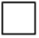 				 do głosowania sporządzonej w alfabecie Braille’a				  (dotyczy wyłącznie wyborców niepełnosprawnych)TAK     NIE  Proszę o dostarczenie pakietu wyborczego do drzwi lokalu,				  którego adres został wskazany w niniejszym zgłoszeniu				  (dotyczy wyłącznie wyborców niepełnosprawnych)………………..., dnia ……………                                        ……………………..      (miejscowość)               (data)                                                         (podpis wyborcy)TAK     Deklaruję osobisty odbiór pakietu wyborczego w Urzędzie Gminy		       Czerwonak………………..., dnia ……………                                        ……………………..      (miejscowość)               (data)                                                         (podpis wyborcy)NazwiskoImię (imiona)Imię ojcaData urodzeniaNr ewidencyjny PESELADRES, na który ma być wysłany pakiet wyborczy,
lub
wskazanie, że zostanie on
ODEBRANY OSOBIŚCIE
przez wyborcę w urzędzie gminyNumer telefonu do kontaktuAdres e-mail